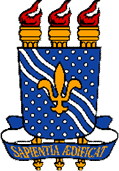 UNIVERSIDADE FEDERAL DA PARAÍBACENTRO: LABORATÓRIO: ANEXO B: MODELO/EXEMPLO DE FICHA DE SEGURANÇA DE RESÍDUOS QUÍMICOS – FDSRQ___________________________________________________RESP. TÉCNICOSIAPEIDENTIFICAÇÃO DO RESÍDUO E DO GERADORNome do resíduo: Formaldeído  Peso: 6,5 LGerador: UNIVERSIDADE FEDERAL DA PARAÍBA – UFPBLocal: Telefone para emergência: 193 e 192COMPOSIÇÃO E IDENTIFICAÇÃO DE PERIGOSSubstância: Fórmula: HCHO P.M.: 30,03Registro (nº CAS): 50-00-0Efeitos nocivos à saúde Efeitos agudos: Causa severa irritação do trato respiratório e na pele, queimadura nas mucosas, dificuldade de respiração.Perigos físicos e químicos Incêndio e explosão: Não disponívelPerigos específicos: Combustível/ CorrosivoMEDIDAS DE PRIMEIROS-SOCORROSInalação: Remover para local ventilado. Chamar um médicoContato com a pele: Lavar com bastante água. Retirar as roupas contaminadasContato com os olhos: Lavar com água corrente por 15 min. Consultar um oftalmologista.Ingestão: Beber muita água. Procurar auxílio médico imediato.Elementos apropriados da rotulagem: Perigo. Causa queimadura severa à pele e dano aos olhos. Após o contato com a pele, lavar imediatamente com água. Após o contato com os olhos lavar imediatamente com água.MEDIDAS DE CONTROLE DE COMBATE A INCÊNDIO, DERRAMAMENTO E VAZAMENTOMétodos especiais de combate à incêndio: Não disponívelPerigos específicos da combustão do produto químico: Combustível líquido, normalmente não há perigo de fogo. Quando aquecido, gases inflamáveis evaporam, formando uma possível mistura explosiva com o ar. Precaução ao meio ambiente: Não enviar o produto para redes de águas residuaisMANUSEIO E ARMAZENAMENTOManuseio: Prevenção da exposição do trabalhador: Utilizar equipamentos de proteção individual para evitar contato com a pele e mucosas. Abrir e manusear as embalagens com cuidado. Armazenamento: Condições adequadas: Manter as embalagens bem fechadas, local seco e limpo. Temperatura ambiente. condições que devem ser evitadas: Não armazenar junto com materiais incompatíveisCONTROLE DE PROTEÇÃO INDIVIDUAL       EPI’s apropriados para:Proteção respiratória: MáscaraProteção da pele e do corpo: Avental de napa e luvas de butiloMedidas de higiene: Apropriadas: Atenção especial deve ser tomada quanto à comida e bebida, mantendo-as distantes de qualquer contaminação, todo o pessoal deve higienizar completamente as mãos antes das refeições;Precauções especiais: Manipular o produto em local com boa ventilação natural ou mecânica. Manter chuveiros e lava-olhos de emergência nos locais onde haja manipulação do produto.PROPRIEDADES FÍSICO-QUÍMICASEstado Físico: líquido límpido, incolor.pH: 2,5 – 4,0Ponto de fulgor: 93ºC (vaso aberto)Solubilidade: em água: solúvelReatividade: não disponívelLimite de inflamabilidade: Não disponívelEstabilidade Química: EstávelIncompatibilidade Química: Não disponívelINFORMAÇÕES TOXICOLÓGICASToxicidade aguda:DL50 (oral,rato): 100 mg/kg / DL50 (cutânea, coelho): 220,1 mg/kg / LC50 (inalação, rato): 0,578 mg / l / 4hToxicidade crônica: Não disponívelCarcinogenicidade: Não disponívelMultagenicidade: Não disponívelINFORMAÇÕES ECOLÓGICASBio-acumulação: Não se prevê qualquer bio acumulaçãoEcotoxicidade: Efeitos ecológicos: Tóxico para os organismos aquáticos.Degradabilidade e Persistência: Biodegradação: 97,4% / 5 dTRATAMENTO E DISPOSIÇÃOClasse III-  Produto: Seguir as normas locais do controle do meio ambiente.Restos de produtos: Recolher e armazenar adequadamente o produto derramado para posterior reutilização ou disposição final.Embalagem usada: Devem ser eliminadas de acordo com as normas locais do controle do meio ambiente.INFORMAÇÕES DE TRANSPORTEResolução ANTT Número ONU: 2209Nome para embarque: FORMALDEIDO, SOLUÇÃO, com no mínimo 25% de formaldeidoClasse de risco/divisão: 8Número de risco: 80REGULAMENTAÇÕESABNT NBR Lei n° :Regulamentações específicas para o produto químicoLiquido corrosivoOUTRAS INFORMAÇÕESHá necessidades especiais de treinamento, uso recomendado e possíveis restrições ao resíduo químico perigoso. Local apropriado para descarte e/ou incineração.